GRUPA „BIEDRONKI” 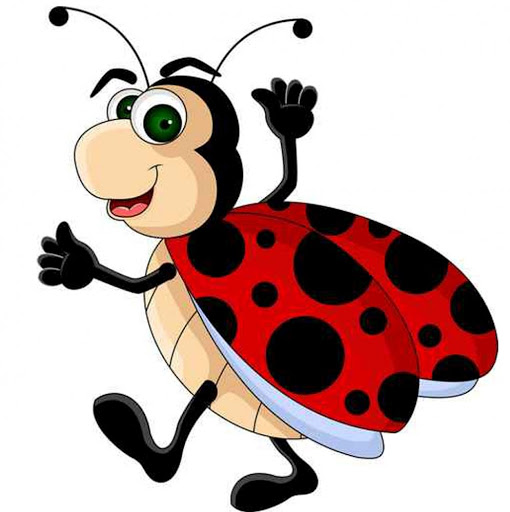 Witam Was serdecznie i zapraszam do zajęć;-)TEMAT TYGODNIA: Chronimy środowisko.Karta numer 19Temat dnia: Ekologiczne teatrzyki1. Przypomnienie piosenki „ Duszki, duszki”2. „ Chętnie razem gramy”-  rysowanie gier ściganek nawiązujących do ekologii, kształtowanie umiejętności szybkiego przeliczania oraz przestrzegania reguł gry.3. Wysłuchaj wiersza- zagadki i powiedz, o czym opowiada. Wyszukaj w tekście wszystkie litery w, W.Jest skórzany czy też lniany?Czy na węzeł zawiązany?Czy go Wojciech przywiózł wozem?Co jest w środku? Marchew może?Węgiel? Wielki hipopotam?Ważne, by nie było…kota,Bowiem mądrość to prawdziwa, Kota w……. nie nabywać.				/ worek/4. Dokończ rysunek uruchamiając wyobraźnię.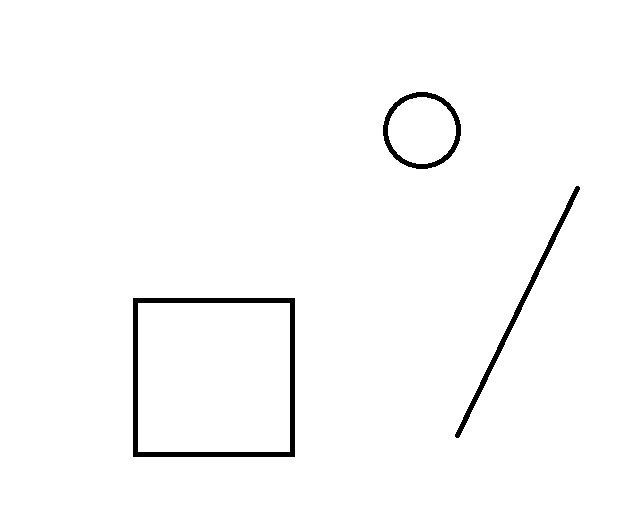 5. Pokoloruj według kodu 1, 2, 3, 4, 5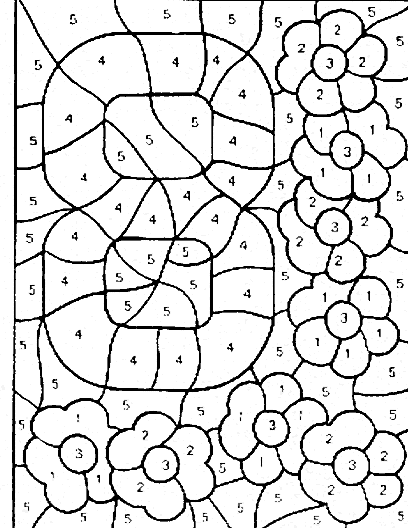 6.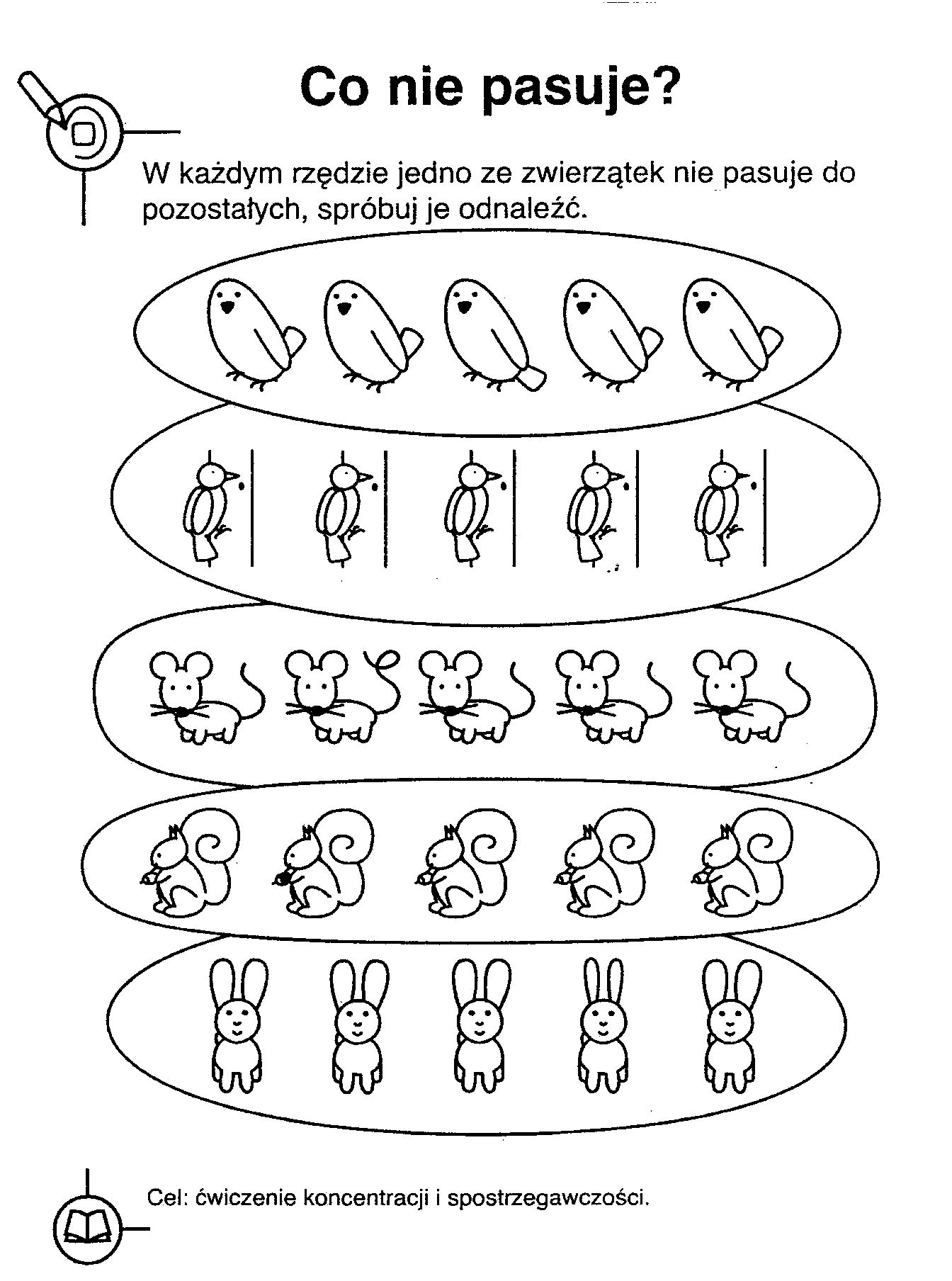 Miłego weekenduMartyna Mrozińska